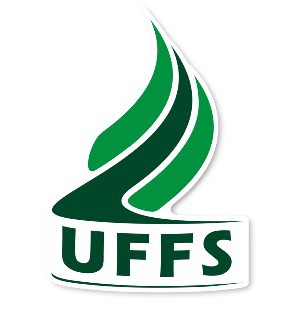 UNIVERSIDADE FEDERAL DA FRONTEIRA SUL CAMPUS LARANJEIRAS DO SULRELATÓRIO DE NÍVEL DE SEGURANÇA OPERACIONALO parecer a seguir apresenta a avaliação dos dados epidemiológicos da Quinta Regional de Saúde do PR (Guarapuava) a qual o município de Laranjeiras do Sul faz parte. A curva epidêmica apresentou acréscimo da 19a semana epidemiológica para 21a, (um acréscimo de 1,50%), com acréscimo no número de casos e decréscimo do número de óbitos da 19a para a 21a semanas. Taxa de incidência estadual de aproximadamente 157,47/100 mil habitantes, sendo coeficiente de mortalidade estadual (óbitos por 100 mil habitantes) de 0,19 (contabilizado nesse cálculo somente até a data de 22/05/2022, que corresponde a 21a semana epidemiológica com acesso em http://www.saude.pr.gov.br/). Além disso, até o dia 22/05/2022 o Município de Laranjeiras do Sul apresentou aumento no número de casos confirmados de COVID-19 passando de  4659 (na 19a semana/2022) para 4745 (21a semana/2022). (https://www.laranjeirasdosul.pr.gov.br/boletins.php).Quanto a vulnerabilidade da comunidade acadêmica se classifica como alta, sendo esta análise realizada com base no banco de dados PROGESP já existente e podendo ser acessado em: https://www.uffs.edu.br/acessofacil/coronavirus/formulario- de-monitoramento.  Segundo o informe epidemiológico da Quinta Regional de Saúde expedido em 22 de maio de 2022, a capacidade do sistema hospitalar, considerando a taxa de ocupação de leitos de enfermaria e de UTI específicos para COVID-19 são, respectivamente, de 47% e 53%. O censo hospitalar geral demonstra uma taxa de ocupação geral de 88% (Informe Epidemiológico do dia 22/05/2022, 14h.30min., https://www.saude.pr.gov.br/sites/default/arquivos_restritos/files/documento/2022-05/informe_epidemiologico_22_05_2022_1.pdf), ressaltando-se que as informações dependem da regularidade com que os hospitais preenchem a coleta de dados diariamente.Usando-se a taxa ponderada proposta, tendo como base média de leitos de U.T.I. existentes atual e em situações de grande e média demanda, temos uma ocupação de leitos de enfermaria de 16,6% e de U.T.I. de 19,13%. Considerando-se leitos de U.T.I. como taxa de ocupação geral.Diante do que se apresenta com uma curva epidêmica em acréscimo com cenário epidemiológico de baixo risco de transmissão (Soma do score 5); e/ou Alta Vulnerabilidade da Comunidade Acadêmica (Score 14) e Taxa de Ocupação Hospitalar ponderada 19,13% e homogeneidade de cobertura vacinal com risco médio <80%, a matriz de cálculo indica situação de risco baixo na UFFS-Campus Laranjeiras do Sul-PR.E ainda, a partir de deliberação do Conselho de Campus, reunião extraordinária em 28/04/2022, considerando:Redução das variáveis epidemiológicas utilizadas para o cálculo do NSO:COEFICIENTE DE MORTALIDADE POR REGIONAL DE SAÚDE (ÓBITOS POR 100 MIL HABITANTES) no período da última semana.COEFICIENTE DE INCIDÊNCIA POR REGIONAL DE SAÚDE (CASOS CONFIRMADOS POR 100 MIL HABITANTES) no período da última semana.Flexibilização das restrições nas instâncias Federal, Estadual e Municipal.Avanço na cobertura vacinal da população no estado, com 81,7 % da população vacinada. Considera-se o seguinte nível de risco e segurança operacional na UFFS-Campus Laranjeiras do Sul-PR: Laranjeiras do Sul, 22 de maio de 2022.I – Nível 1: nível de segurança operacional a ser adotado para enfrentamento de uma situação de risco baixíssimo